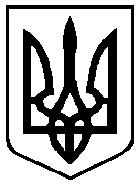 НОВОПЕТРІВСЬКА СІЛЬСЬКА РАДАВИШГОРОДСЬКОГО РАЙОНУ КИЇВСЬКОЇ ОБЛАСТІШістдесят четверта сесія сьомого скликанняПро відмову в наданні дозволу на розроблення проекту землеустрою щодо відведення земельної ділянки       Розглянувши заяву громадянки Мандалаві Віри Борисівни про надання дозволу на розроблення проекту землеустрою щодо відведення земельної ділянки для будівництва і обслуговування житлового будинку, господарських будівель та споруд (присадибна ділянка) в селі Нові Петрівці Вишгородського району Київської області, статтями 12, 79-1 Земельного кодексу України, пунктом 2 Прикінцевих та перехідних положень Закону України «Про Державний земельний кадастр», статтею 26 Закону України «Про місцеве самоврядування в Україні»,сільська рада ВИРІШИЛА:1. Відмовити громадянці Мандалаві Вірі Борисівні в наданні дозволу на розроблення проекту землеустрою щодо відведення земельної ділянки для будівництва і обслуговування житлового будинку, господарських будівель та споруд  орієнтовною  площею 0,2400 га в селі Нові Петрівці Вишгородського району Київської області у зв’язку з тим, що бажане місце розташування земельної ділянки заявника співпадає (накладається) на земельну ділянку приватної власності відомості про яку не внесені до Державного земельного кадастру.2. Контроль за виконанням цього рішення покласти на постійну депутатську комісію з питань землеустрою та земельних відносин, будівництва та архітектури.  Сільський голова                                                                     Р. М. Старенький«28» липня 2020 року                                              № 1988 РІШЕННЯ РІШЕННЯ